Opening and General Welcome – Dr. Cheryl Goldstein welcomed all attendees and conveyed the new board’s excitement for the year ahead. Introduction of the new board members – Board members introduced themselves and spoke about family, career, history with B’nai Sephardim, and why they decided to join the board. Sisterhood Mission and Goals The Mission of the B’nai Sephardim – Shaare Shalom Sisterhood is to unite and support Jewish women in their efforts to understand and perpetuate Sephardic Orthodox Jewish heritage in the home, synagogue, and community, to reinforce their bonds with Israel and Jews worldwide as well as Tikkun Olam (repairing the world).As a board, we have adopted the existing sisterhood mission and goals and we’ve decided/agreed/voted as a board that this year, we will ensure that all events and activities tie back to the sisterhood mission and goals. This validates our history and ensures that our future is consistent with the mission/goals.Communications – Dr. Lauren Zahavi clarified the different WhatsApp chats being used for Sisterhood communications – “Sisterhood 2019” is a one-way chat from the Board to Sisterhood members. “Friends of the Sisterhood” is open for comments from all members of the chat. Events and CommitteesCommittees, Chairs, and Committee Members – Every committee has a liaison from the Sisterhood Board. The committees are:New Member Welcome Committee – Ruthie Levy, Chair – The Committee will continue existing activities to welcome new members to our synagogue and will introduce new efforts, as well.  Samples of new Smachot and New Member Welcome cards were shared with attendees. Chesed Committee – Tehilim – This is going to continue. Monday nights at 6:45. Please contact Gila Hoffman for more information at 516-250-9361.Mitzvah Club – Gabi Bichachi, Chair Lifecycle Committee – Request made to the Sisterhood to let the board know if they hear of anything in this area (e.g. births, etc.)New Babies – Gabi Bichachi, Chair – This will be fulfilled by the Mitzvah ClunBikur Cholim/Shiva – Aliza Sebag, ChairTree of Life – Nancy Pool, ChairSocial Committee – Upcoming events: Book Club – March 4. Book Club held every other month (next: early May).Ladies’ Purim Party (Avital Ben Harush, Talya Avitan): March 7Mimouna – Tentative – April 27 – Need to confirm feasibility/timing.  Request to attendees: Please let us know if you would like to chair and form a committee.Rosh Hashanah social – date TBCChanukah social – date TBCFundraising – Mishloach Manot for Purim are currently our only fundraiser. If anyone would like to chair a fundraising committee, please let us know. Purim – Request to Sisterhood – we will need a new Purim/Mishloach Manot chair next year. Please let us know if you are interested. Template for Event/Committee Requests – Jeni Chokron shared samples of the new Event Request Form. We welcome ideas from the Sisterhood that are in line with the Sisterhood Mission and Goals. Request forms are available and can be completed and submitted to the Sisterhood.  Forms should be submitted at least 60 days prior to a proposed event.  This ensures sufficient time for the board to review and respond to all requestsSynagogue Calendar – The Sisterhood and General Boards will collaborate on the creation of the next synagogue calendar after Pesach.Questions/Comments from Attendees and BoardProposed events – We are happy to consider new events provided we have volunteers willing to chair  these  new events.   Please bring your ideas to us. Have your ideas  tie back to the Sisterhood mission/goals and be vwilling to chair the event, secure funding, and identify a committee, please complete the form mentioned above. We are happy to assist you with the process of compleating  the form.Attendees shared a number of exciting ideas, including a Chanukah Boutique; Challah Bake; Cookbook Fundraiser; Flower Arranging class; and a Yom Haatzmaut event.Volunteers identified for a Yom Haatzmaut event – Avital Ben Harush, Hagit Levy, and Heftziba Bezalely. The Board will discuss all other events and will update the Sisterhood. The question of synagogue etiquette was also discussed. The Board will speak to and partner with the General Board on a communication to members on this topic.OtherDownloadable Google calendar for all sisterhood members – Samantha to look into thisAdjourned: 3:35pm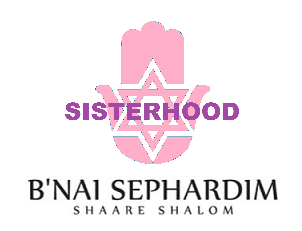 General Meeting MinutesLocation:B’nai Sephardim-Shaare ShalomDate:Sunday, March 3, 2019Time:Attendees:1:30 PM ESTDr. Cheryl GoldsteinSamantha OffirJeni ChokronDr. Lauren ZahaviAriane GrunbaumMembers of the B’nai Sephardim – Shaare Shalom Sisterhood